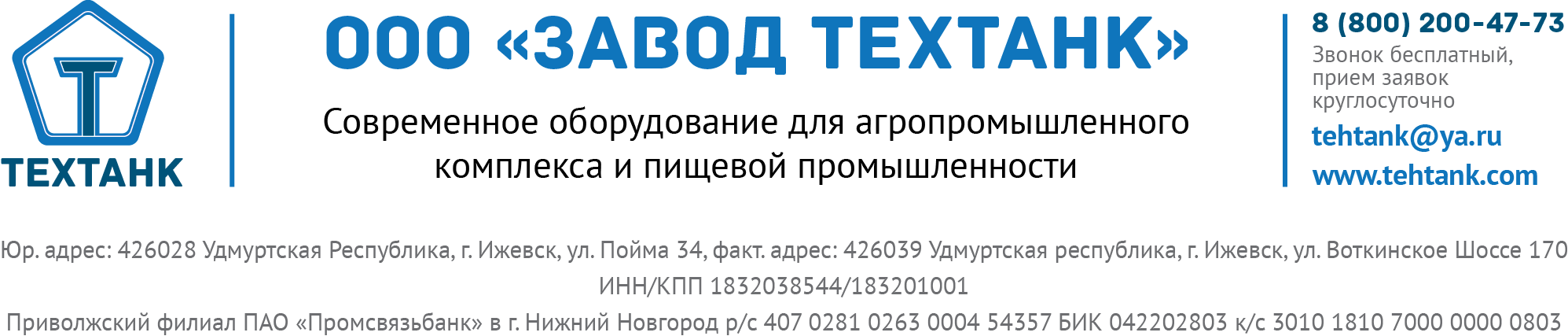 Комплект оборудования для переработки молока 1000 литров в сутки.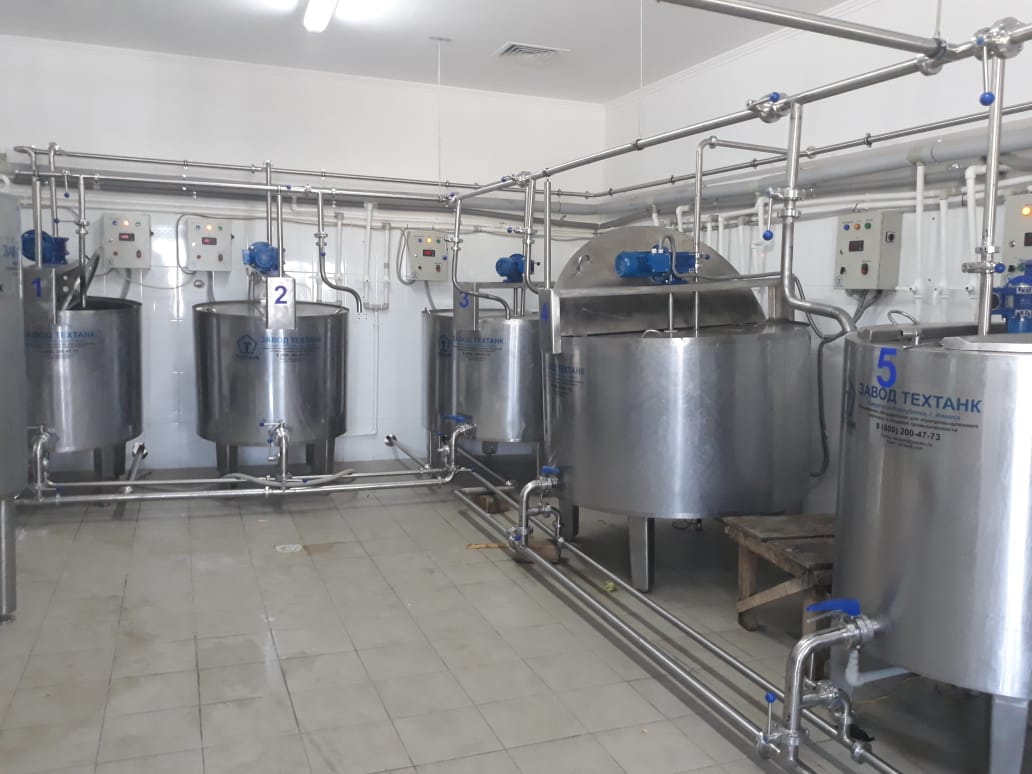 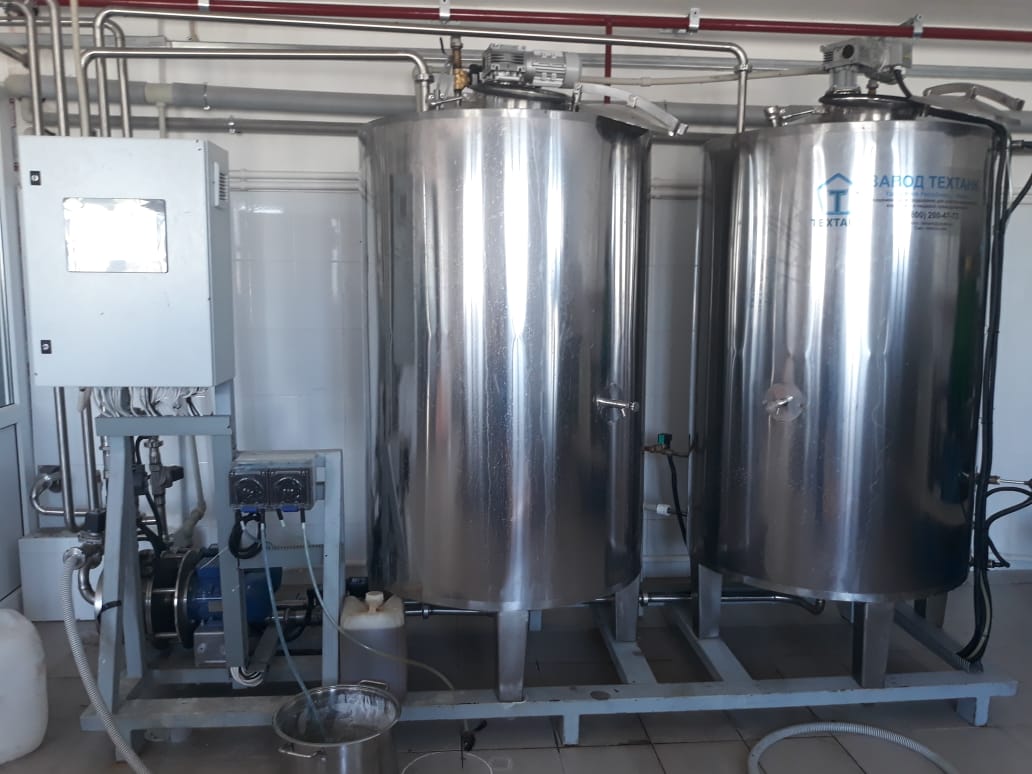 Готовая продукция:Пастеризованное молоко жирностью 2.5 %.Пастеризованные сливки либо сметана жирностью от 15 %.Кисломолочная продукция.Творог.Фасовка и упаковка продукции – Пюр-Пак/Полиэтиленовый пакет/ПЭТ/ и стакан (доп. опция)Параметры конфигурации:Производительность – приемка 1000 литров молока за раз;Дополнительная очистка молока;Фасовка готовой продукции: дополнительная опция;Ориентировочная занимаемая площадь 35-60 м2 (в зависимости от конфигурации);Установленная мощность 52-160 кВт (в зависимости от конфигурации);Перечень оптимально подобранного оборудования для переработки молока (Конфигурация комплекта оборудования может быть изменена по условиям технического задания заказчика) Фасовка готовой продукции на ваш выбор:Дополнения в конфигурацию на ваш выбор:Условия оплаты: 70% предоплата, 30% по факту готовности оборудования.Срок изготовления от 20 до 45 рабочих дней в зависимости от комплектации.Доставка транспортной компанией на выбор, либо самовывозом со склада в г. Ижевске.Комплект молочного оборудования необходимо обеспечить следующими инженерными сетями:Холодной водой.Канализацией.Электроэнергией 380 В.Сжатым воздухом.Расход объемов потребления зависит от используемого технологического процесса и конфигурации комплекта оборудования.Конфигурация комплекта оборудования может быть изменена по условиям технического задания заказчика.Тел. 8(800)200-47-73. E-mail: tehtank@yandex.ru; Официальный сайт tehtank.com№НаименованиеКоличествоЦена, РУБ. с НДСОборудование для приемки молока:Оборудование для приемки молока:Оборудование для приемки молока:Оборудование для приемки молока:1Насос центробежный для молока227 8202Фильтр тонкой и грубой очистки молока 174 0003Счетчик молока174 0004Танк охладитель молока для приемки, 3000 л закрытого типа (охлаждение 1/3 за 3 часа).1391 000Аппаратный участок:Аппаратный участок:Аппаратный участок:Аппаратный участок:5Гомогенизатор 1000 л/ч1708 5006Пастеризационно-охладительная установка 1000 л/час (ПОУ-1000)1965 0007Сепаратор-сливкоотделитель, 1000 л/ч1288 350Участок готовой продукции:Участок готовой продукции:Участок готовой продукции:Участок готовой продукции:8Танк-термос для хранения и резервирования молока, 1000 л.1112 0009Ванна длительной пастеризации с блоком подготовки воды для сливок/сметаны 100 литров с электрическим нагревом и шкафом управления «ШУ-1»2 шт.396 00010Ванна длительной пастеризации с блоком подготовки воды для кисломолочной продукции 500л. С усиленным мотор редуктором, увеличенным сливом и съемными мешалками (кефир, ряженка, творог)1314 35011Насос центробежный для готовой продукции114 00012Насос винтовой для сливок/сметаны, КМП125 00013Фасовочное оборудование на ваш выбор доп.опцияот 350 00014Лабораторное оборудованиедоп.опцияТип упаковкиУпаковка в полиэтиленовый пакет"Пюр-Пак" "PURE-PACK" или "Тетра-Рекс" "TETRA-REX"Пластиковый стаканчикСтоимость, РУБ. с НДСот 350 000 от 665 000от 750 000ОпцияЦена, РУБ. с НДСПресс-тележка творожная 200 литров80 500Генератор ледяной воды 1000 литров368 000Комплект лабораторного оборудования для анализа качества продукцииПо запросуХолодильный агрегат для камеры готовой продукции147 000Холодильная камера для готовой продукции 10 м3 112 000Воздушный компрессор для фасовочного оборудованияПо запросу